Ajouter 9, ajouter 11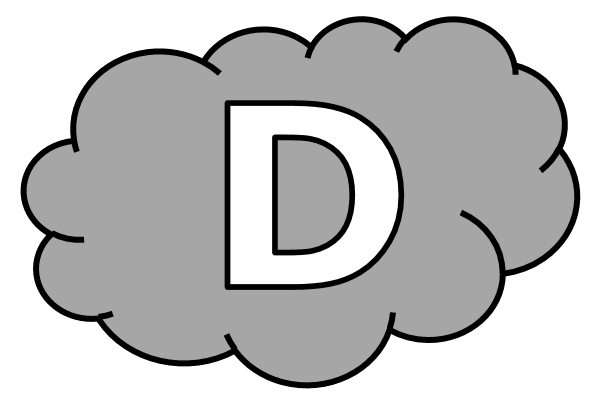 Entraînement n° 1 	 ............. bonnes réponsesAjouter 9, ajouter 11Entraînement n° 2	 ............. bonnes réponsesAjouter 9, ajouter 11Entraînement n° 3 	 ............. bonnes réponsesAjouter 9, ajouter 11Défi 				 ............. bonnes réponses42 + 9 = ............. 		254 + 11 = .............	95 + 11 = .............85 + 9 = ............. 		25 + 9 = .............		524 + 11 = .............23 + 9 = ............. 		60 + 11 = .............	16 + 9 = .............205 + 11 = ............. 	74 + 11 = .............	321 + 9 = .............84 + 9 = ............. 		11 + 11 = .............	58 + 9 = .............2 + 11 = ............. 		91 + 9 = .............		58 + 11 = .............Anis collectionne les timbres : il vient d’en acheter 11, qu’il rajoute à ses 131.Combien Anis a-t-il de timbres maintenant ? Anis a maintenant .................. timbres.50 + 9 = ............. 		147 + 11 = .............	63 + 11 = .............22 + 9 = ............. 		178 + 9 = .............	203 + 11 = .............78 + 9 = ............. 		32 + 11 = .............	57 + 9 = .............107 + 11 = ............. 	56 + 11 = .............	25 + 9 = .............116 + 9 = ............. 	323 + 11 = .............	59 + 9 = .............50 + 11 = ............. 	87 + 9 = .............		236 + 11 = .............Avec son vélo, Théo a parcouru 64 km. Il va faire une promenade de 9 km.Combien Théo aura parcouru de kilomètres après sa promenade ? Après sa promenade, Théo aura fait .................. km.25 + 9 = ............. 		69 + 11 = .............	164 + 11 = .............82 + 9 = ............. 		247 + 9 = .............	63 + 11 = .............102 + 9 = ............. 	85 + 11 = .............	321 + 9 = .............52 + 11 = ............. 	264 + 11 = .............	1 + 9 = .............125 + 9 = ............. 	21 + 11 = .............	108 + 9 = .............62 + 11 = ............. 	208 + 9 = .............	58 + 11 = .............Linda prépare les gobelets pour son anniversaire : elle en a sortis 36 mais il en manque 11.Combien de gobelets sont nécessaires pour l’anniversaire de Linda ? Pour l’anniversaire de Linda, il faudra .................. gobelets.60 + 9 = ............. 		524 + 11 = .............	25 + 11 = .............189 + 9 = ............. 	45 + 9 = .............		244 + 11 = .............63 + 9 = ............. 		62 + 11 = .............	152 + 9 = .............203 + 11 = ............. 	26 + 11 = .............	44 + 9 = .............80 + 9 = ............. 		100 + 11 = .............	57 + 9 = .............158 + 11 = ............. 	41 + 9 = .............		361 + 11 = .............Il y a 2 ans, Asma mesurait 135 cm. Depuis, elle a grandi de 9 cm.Combien mesure Asma maintenant ? Maintenant, Asma mesure .................. cm.